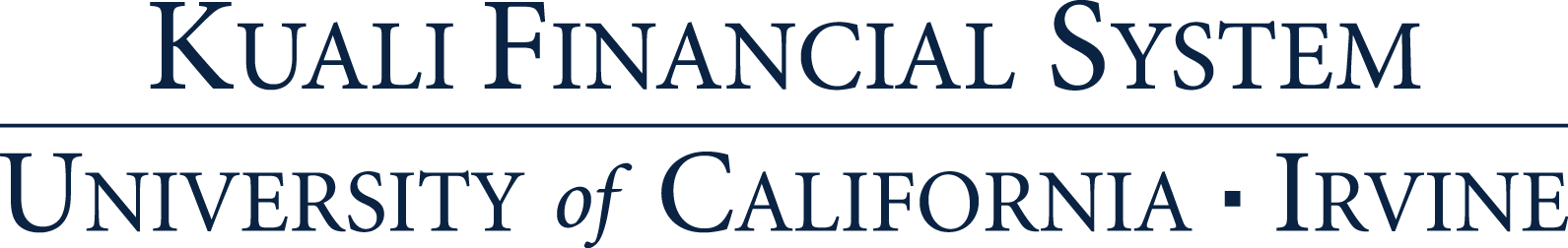 Quick Start Guide: Look up Custodial Code Summary: The Custodial Code is a number that identifies the Organization responsible for an asset. Replacement: This is part of the Capital Asset Management (CAM) module which replaces EQS and Equipment Inventory Modification Requests (EIMR).StepsWhat you need to doHow to do it1Access KFS via ZOTPortal Use your UCInetID and password to log in to https://portal.uci.edu/Press the Faculty and Staff tab and then select the KFS tab 2Access AssetFrom the KFS Capital Asset Management portlet. Select Asset 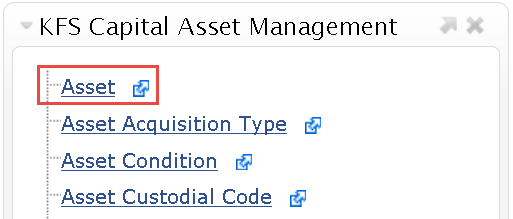 3Enter search criteria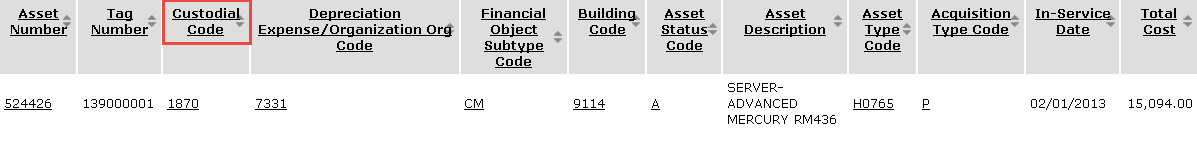 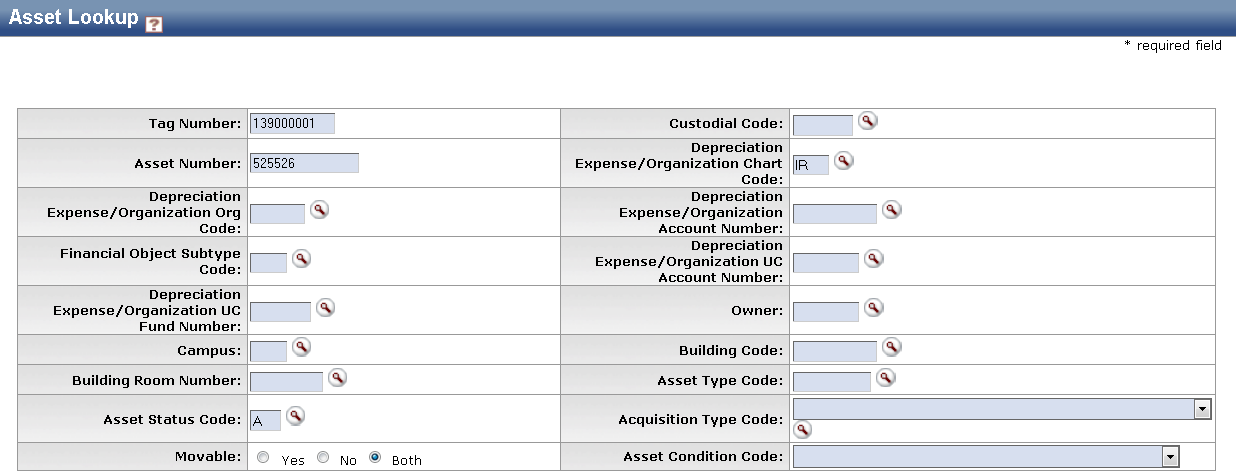 Enter the Tag Number or the Asset Number  to display the Custodial Code in the search resultsNote: If the Tag Number and Asset Number are unknown, users can select the Asset Custodial Code Lookup (see *Alternate 3 below)*Alternate3Look up Custodial Code 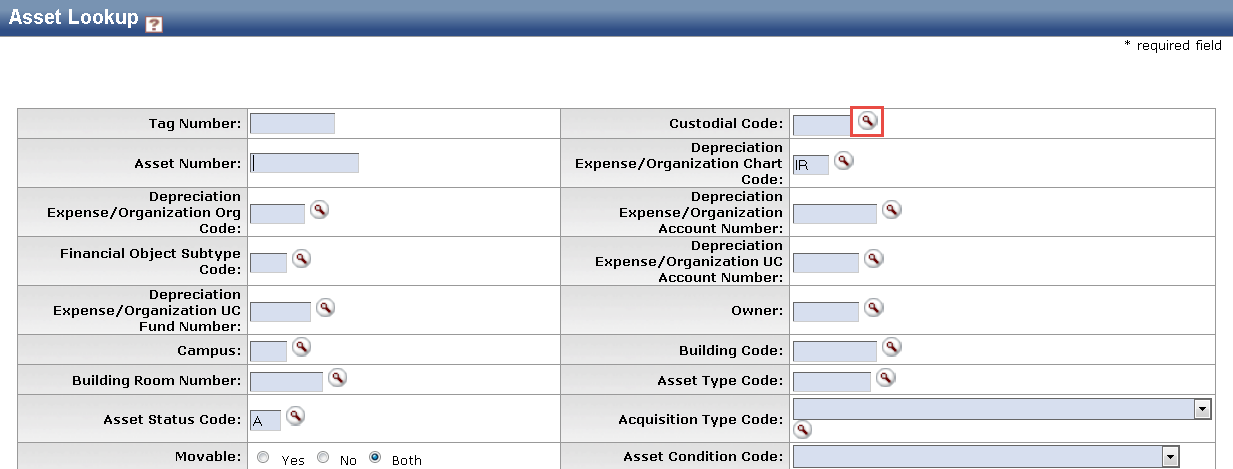 Select the magnifying glass icon in the Custodial Code field4Search 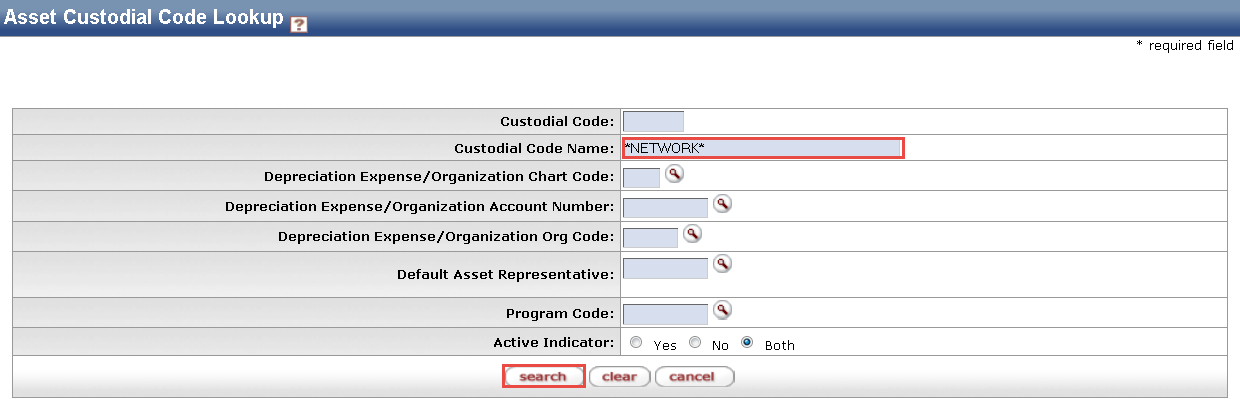 Enter desired search criteriaNote: Users can search some fields using only partial information by placing an asterisk (*) before and after the text portion of the search criteria5Search Press the Search button once you’ve entered your search criteria6Select Custodial Code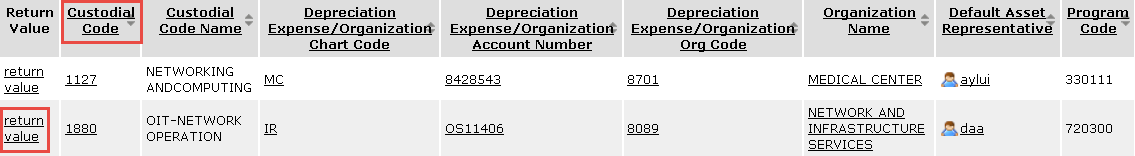 Press Return Value option and select the appropriate Custodial Code